    Јавно Комунално Предузеће „Топлана“ Бор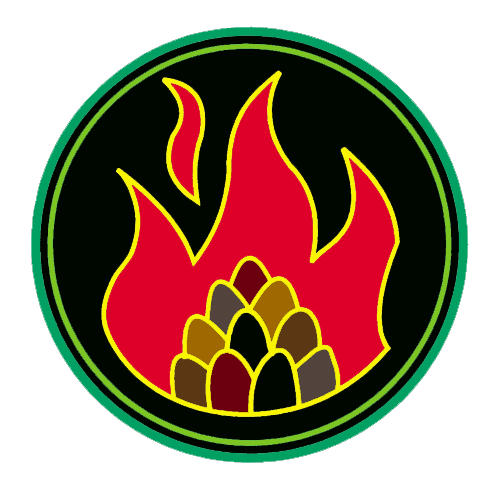 Ђ. А. Куна бр. 12, Бор; АПР – БД. 34029/2005; број рачуна 160-35971-27 Банка Интеса, експозитура у Бору;  матични бр. 17441531; ПИБ 100500644; факс 030/458-056; www.toplana.rsКомисија за јавну набавкуБрој: 2109Бор, 16.05.2018. годинеОдговори  Комисије за јавну набавку на захтев за додатним информацијама или појашњењима конкурсне документације за набавку резервних делова и материјала ЈНВВ 1.1.2/2018 На основу члана 63. Став 3. Закона о јавним набавкама („Сл. Гласник РС” бр.68/15)  Комисија за ЈНВВ 1.1.2/2018 на захтев за додатним информацијама и појашњењима конкурсне документације, а који гласи:Партија 06. Вијчана роба Позиције 1.-5. – Да ли можете да проверите да ли су добро дате димензије, која је дебљина подлошки, (или који је стандард или произвођач) јер по овим вашим подацима не знамо о чему се ради нити можемо то да понудимоКомисија за јавну набавку је дана 15.05.2018. године дала следеће одговоре: Позиција 1. – уместо Ø 18/8 може Ø 18/10Позиција 3. - уместо Ø 18/11 може Ø 18/12Позиција 4. - уместо Ø 40/33 може Ø 41/33Позиција 5. - уместо Ø 18/8 може Ø 18/10                                                                   Комисија за јавну набавкуРезервних делова и материјала ЈНВВ 1.1.2/2018